О плане работы Совета сельского поселения Бурлинский сельсовет муниципального района Гафурийский район Республики Башкортостан 28 созыва на 2020 год     В соответствии с Уставом сельского поселения Бурлинский сельсовет муниципального района Гафурийский район Республики Башкортостан, со статьями 19, 65 Регламента Совета муниципального района Гафурийский район Республики Башкортостан Совет муниципального района Гафурийский район Республики Башкортостан 28 созыва решил:1. Утвердить План работы Совета сельского поселения Бурлинский сельсовет муниципального Гафурийский район Республики Башкортостан 28 созыва на 2021 год (прилагается).2. Контроль за выполнением настоящего решения возложить на комиссию по соблюдению Регламента Совета, статусу и этики депутатов.Глава сельского поселенияБурлинский сельсоветмуниципального районаГафурийский район Республики Башкортостан                                                         А.К.Хайретдиновс.Бурлы, «19 »  января  2021 года№ 34-139Приложениек решению Совета сельского поселения Бурлинский сельсовет муниципального районаГафурийский район Республики Башкортостанот 19 января 2021 года № 34-139Планработы Совета сельского поселения Бурлинский сельсовет муниципального района Гафурийский район  Республики Башкортостан на 2021 годБАШ?ОРТОСТАН РЕСПУБЛИКАҺЫ;АФУРИ РАЙОНЫ МУНИЦИПАЛЬ РАЙОНЫБУРЛЫ АУЫЛ СОВЕТЫАУЫЛ БИЛӘМӘҺЕСОВЕТЫ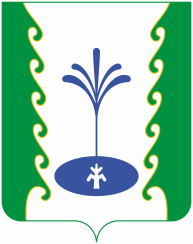 РЕСПУБЛИКА БАШКОРТОСТАНСОВЕТСЕЛЬСКОГО ПОСЕЛЕНИЯ БУРЛИНСКИЙ СЕЛЬСОВЕТМУНИЦИПАЛЬНОГО РАЙОНАГАФУРИЙСКИЙ РАЙОНАРАРРЕШЕНИЕ№п/пНаименование мероприятияКто вноситОтветственные за исполнениеI. Вопросы на заседании СоветаПроведение заседаний Совета  сельского поселения  Бурлинский  сельсовет муниципального района Гафурийский район Республики Башкортостан по следующим вопросамI. Вопросы на заседании СоветаПроведение заседаний Совета  сельского поселения  Бурлинский  сельсовет муниципального района Гафурийский район Республики Башкортостан по следующим вопросамI. Вопросы на заседании СоветаПроведение заседаний Совета  сельского поселения  Бурлинский  сельсовет муниципального района Гафурийский район Республики Башкортостан по следующим вопросамI. Вопросы на заседании СоветаПроведение заседаний Совета  сельского поселения  Бурлинский  сельсовет муниципального района Гафурийский район Республики Башкортостан по следующим вопросам   1.                                                                 1.  Январь   1.                                                                 1.  Январь   1.                                                                 1.  Январь   1.                                                                 1.  Январь1.1Отчет главы сельского поселения о деятельности Совета и администрации  сельского поселения  Бурлинский  сельсовет муниципального района Гафурийский район Республики Башкортостан в 2020 году и задачах по повышению ее эффективности в 2021 годуГлава сельского поселенияГлава сельского поселения                                                                      2.Февраль                                                                      2.Февраль                                                                      2.Февраль                                                                      2.Февраль2.1О плане работы Совета сельского поселения  Бурлинский  сельсовет муниципального района Гафурийский район Республики Башкортостан на 2021 годГлава сельского поселения Глава сельского поселения, постоянные комиссии2.2.Об утверждении плана мероприятий по противодействию оборота контрафактных алкогольных напитков на территории сельского поселенияГлава сельского поселенияГлава сельского поселения, постоянные комиссии, участковый уполномоченный полиции2.3О плане деятельности общественных организаций сельского поселения по работе с неблагополучными семьями  и семьями группы рискаГлава сельского поселенияГлава сельского поселения, руководители общественных организаций сельского поселения2.4О ходе оформления земель сельскохозяйственного назначения, личного подсобного хозяйства и жилых домовГлава сельского поселенияГлава сельского поселения, специалист- эксперт КУС МЗИО РБ по Гафурийскому району  3.                                                              3. МАРТ  3.                                                              3. МАРТ  3.                                                              3. МАРТ  3.                                                              3. МАРТ3.1Об исполнении бюджета сельского поселения  Бурлинский  сельсовет за 2020 годГлава сельского поселенияГлава сельского поселения3.2Об утверждении плана мероприятий по реализации программы профилактике терроризма и плана мероприятий по реализации программы профилактики экстремизма на территории сельского поселения  Бурлинский сельсоветГлава сельского поселенияГлава сельского поселения, постоянные комиссии3.3Об отчете депутата Совета сельского поселения о своей деятельности в избирательном округе Глава сельского поселенияДепутаты Совета 3.4Об охране здоровья населения сельского поселения  Бурлинский  сельсоветГлава сельского поселенияУчастковый терапевт Красноусольской ЦРБ, заведующий ФАП 3.5О мерах по развитию малого  и среднего предпринимательства на селе, развитии крестьянских (фермерских) и личных подсобных хозяйств в сельском поселенииГлава сельского поселенияГлава сельского поселения, постоянные комиссии, глава КФХ 3.6О Плане развития сельского поселения Бурлинский  сельсовет муниципального района Гафурийский район Республики Башкортостан на 2020- 2021 годы. Глава сельского поселенияГлава сельского поселения, постоянные комиссии, общественные организации, руководители организаций и учреждений, КФХ, ИП4.                                                                  4. АПРЕЛЬ4.                                                                  4. АПРЕЛЬ4.                                                                  4. АПРЕЛЬ4.                                                                  4. АПРЕЛЬ4.1О благоустройстве и санитарной очистке  населенных пунктов сельского поселения Глава сельского поселенияГлава сельского поселения, постоянные комиссии4.2Рассмотрение и утверждении плана «О подготовке населенных пунктов, хозяйственных построек, мостов и других сооружений сельского поселения к пропуску  паводка»Глава сельского поселенияГлава сельского поселения, постоянные комиссии, руководители организаций и учреждений4.3Об организации пастьбы скота на территории сельского поселения в 2021 годуГлава сельского поселенияГлава сельского поселения, постоянные комиссии, общественные организации4.4Подготовка и утверждение плана «О мерах по обеспечению пожарной безопасности населения, учреждений, организаций, находящихся на территории сельского поселения  Бурлинский  сельсоветГлава сельского поселенияГлава сельского поселения, постоянные комиссии, сотрудники пожарных постов поселения, руководители организаций и учреждений4.5Подготовка к 76-летию Победы в ВОВГлава сельского поселенияГлава сельского поселения, постоянные комиссии, руководители организаций и учреждений5. МАЙ5. МАЙ5. МАЙ5. МАЙ5.1Об экологическом состоянии окружающей среды и проблемах сбора, вывоза, утилизации и переработки бытовых и промышленных отходов в сельском поселенииГлава сельского поселенияГлава сельского поселения, госинспектор-ведущий специалист- эксперт СТУ Минэкологии РБ(по согласованию) 5.2О мерах по охране жизни людей на водеГлава сельского поселенияГлава сельского поселения, постоянные комиссии5.3Об исполнении бюджета сельского поселения за 1 квартал 2021 годаГлава сельского поселенияГлава сельского поселения5.4.О развитии физической культуры, и массового спорта на территории сельского поселенияГлава сельского поселенияПостоянные комиссии5.5Отчеты о ходе выполнения муниципальных программСовет сельского поселенияГлава сельского поселения6.                                                                    6. ИЮНЬ6.                                                                    6. ИЮНЬ6.                                                                    6. ИЮНЬ6.                                                                    6. ИЮНЬ6.1О мерах по эффективному расходованию бюджетных средств в ходе реализации решения Совета сельского поселения  Бурлинский сельсовет муниципального района Гафурийский район Республики Башкортостан Постоянная комиссия по бюджету, налогам и вопросам собственностиГлава сельского поселения6.2О состоянии профилактической работы с неблагополучными семьями на территории сельского поселения  Бурлинский  сельсоветГлава сельского поселенияГлава сельского поселения, Участковый уполномоченный полиции6.3О профилактике правонарушений и преступности на территории сельского поселенияГлава сельского поселенияГлава сельского поселения, Участковый уполномоченный полиции6.4О заготовке кормовГлава сельского поселенияГлава сельского поселения, постоянные комиссии7. ИЮЛЬ7. ИЮЛЬ7. ИЮЛЬ7. ИЮЛЬ7.1Отчет об исполнении бюджета сельского поселения за 1 полугодиеГлава сельского поселенияГлава сельского поселения7.2О подготовке социально-культурных объектов к новому отопительному сезону Глава сельского поселенияГлава сельского поселения, руководители организаций и учреждений7.3.О ходе благоустройства населенных пунктов сельского поселенияГлава сельского поселенияГлава сельского поселения, постоянные комиссии7.4Об обеспечении и о профилактике противопожарной безопасности населения сельского поселенияГлава сельского поселенияГлава сельского поселения, противопожарная служба сельского поселения8. СЕНТЯБРЬ8. СЕНТЯБРЬ8. СЕНТЯБРЬ8. СЕНТЯБРЬ8.1.О мерах по организации эффективного взаимодействия органов местного самоуправления с общественными организациями гражданГлава сельского поселенияГлава сельского поселения8.2Информация о сборе налога на имущество физических лиц и земельного налогаГлава сельского поселенияГлава сельского поселения8.3Об информации депутатов Совета сельского поселения о своей деятельности в избирательном округеГлава сельского поселенияДепутаты Совета _____9.                                                               9. ОКТЯБРЬ9.                                                               9. ОКТЯБРЬ9.                                                               9. ОКТЯБРЬ9.                                                               9. ОКТЯБРЬ9.1О ходе выполнения муниципальных программСовет сельского поселения Глава сельского поселения9.2Об организации работы по созданию условий для развития сельскохозяйственного производства в поселении Совет сельского поселенияГлава сельского поселения9.3О подготовке объектов соцкультбыта к работе в зимних условияхГлава сельского поселенияРуководители организаций и учреждений9.4Отчет общественных организаций по работе с неблагополучными семьями и семьями группы риска Глава сельского поселенияРуководители общественных организаций10. НОЯБРЬ10. НОЯБРЬ10. НОЯБРЬ10. НОЯБРЬ10.1Формирование бюджета сельского поселения на 2021 год и на плановый периодГлава сельского поселенияГлава сельского поселения10.2О публичных слушаниях по проекту бюджетаГлава сельского поселенияКомиссия по проведению публичных слушаний10.3Отчет о ходе мероприятий по противодействию оборота контрафактных алкогольных напитков на территории сельского поселенияГлава сельского поселенияУполномоченный участковый полиции11.                                                                   11. ДЕКАБРЬ11.                                                                   11. ДЕКАБРЬ11.                                                                   11. ДЕКАБРЬ11.                                                                   11. ДЕКАБРЬ11.1О бюджете  сельского поселения  Бурлинский сельсовет муниципального района Гафурийский район  Республики Башкортостан на 2021 годГлава Сельского поселенияГлава сельского поселения11.2О плане основных мероприятий Совета  сельского поселения  Бурлинский  сельсовет муниципального района Гафурийский район  Республики Башкортостан на 2021 годГлава сельского поселенияГлава сельского поселения, постоянные комиссии СоветаII.   Деятельность постоянных комиссийII.   Деятельность постоянных комиссийII.   Деятельность постоянных комиссийII.   Деятельность постоянных комиссий2.1Проведение заседаний постоянных комиссий в соответствии с планом работыв соответствии с планом работыПредседатели постоянных комиссий Совета2.2Участие в разработке планов и программ социально-экономического развития  сельского поселения  Бурлинский  сельсовет района, бюджета сельского поселения  Бурлинский  сельсовет  района, в подготовке проектов решений Совета, внесения по ним замечаний и предложений-//--//-2.3Проведение рейдов, проверок по изучению состояния дел на местахпостоянно-//-2.4Контроль за выполнением решений Совета, постоянных комиссийсистематически-//-III. Вопросы, выносимые на публичные слушанияIII. Вопросы, выносимые на публичные слушанияIII. Вопросы, выносимые на публичные слушанияIII. Вопросы, выносимые на публичные слушания3.1О проекте бюджета сельского поселения  Бурлинский  сельсовет  муниципального района Гафурийский район на 2022 годдекабрьКомиссия по проведению публичных слушаний, специалист 1 категории3.2О проекте о внесении изменений в Устав сельского поселенияПо мере необходимостиКомиссия по проведению публичных слушанийIV. Работа депутатов в округахIV. Работа депутатов в округахIV. Работа депутатов в округахIV. Работа депутатов в округах4.1Участие на заседаниях Совета, работа в постоянных комиссияхпостоянноДепутаты Совета4.2Отчеты депутатов перед избирателями1 раза в годДепутаты, постоянные комиссии4.3Организация и проведение приема гражданпо графикуДепутаты4.4Рассмотрение поступивших обращений граждан, принятие мер по их разрешениюв течение годаДепутаты Совета4.5Участие в организации  и проведении торжественных мероприятий-//--//-4.6Работа с неблагополучными семьями и семьями группы рискаВ течение года Депутат СоветаVI. Контроль и проверка исполненияVI. Контроль и проверка исполненияVI. Контроль и проверка исполненияVI. Контроль и проверка исполнения6.1Контроль и проверка исполнения решений вышестоящих органов и собственных решений Совета  постоянноПредседатели постоянных комиссий 6.2Контроль выполнения депутатских запросов, критических замечаний, предложений, высказанных на заседаниях Совета, на встречах депутатов с избирателямисистематически-//-6.3Рассмотрение писем, заявлений и обращений граждан в Совет  сельского поселения  Бурлинский  сельсовет муниципального района Гафурийский районпостоянно-//-